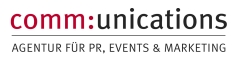 PR-Check 2020©
7 Fragen in 3 Minuten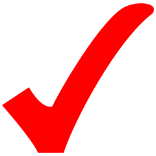 Mit dem PR-Check 2020 verschaffen Sie sich in wenigen Minuten Klarheit über den Zustand Ihrer Unternehmens-PR! Beantworten Sie folgende Fragen und vergeben Sie jeweils Punkte:trifft voll zu = 3 Punkte, trifft teilweise zu = 2 Punkte, trifft kaum zu = 1 Punkttrifft absolut nicht zu = 0 PunkteAuswertung:21 Punkte: In Ihrem Unternehmen sind Profis der Extraklasse am Werk. Wir gratulieren!20 – 15 Punkte: Sehr gute bis gute Unternehmenskommunikation. Dennoch, es gibt Luft nach oben!14 – 10 Punkte: Optimierungspotential ist definitiv vorhanden. 9 – 0 Punkte: Hand auf‘s Herz – Es ist höchste Zeit, Ihre Kommunikation neu aufzusetzen!Wollen Sie mehr über gute Kommunikation wissen?www.communications.co.atsabine.poehacker@communications.co.atcomm:unications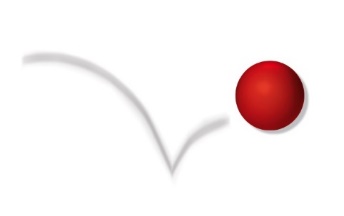 Agentur für PR, Events & MarketingServitengasse 6/8A-1090 WienT + 43 / 1 / 315 14 11 – 03210Unsere PR läuft so richtig gut, unser Image könnte nicht besser sein.Unsere Mitarbeiter sprühen vor Tatendrang und Leidenschaft.Die DNA unseres Unternehmens ist Mitarbeitern, Kunden und Partnern gleichermaßen bekannt.Selbstverständlich verfügen wir über eine PR-Strategie inklusive klarer Zielsetzung und Umsetzungsplan.Unsere Pressearbeit ist top: Über uns wird regelmäßig in Print- und Onlinemedien – manchmal sogar in Radio und TV – berichtet Klar sind wir auf Social Media Kanälen unterwegs und haben jede Menge Fans. Auch Podcasts und Videos gehören dazu.Im Falle einer Krise sind wir bestens gewappnet. Wir verfügen über ein Krisen-Handbuch und die gesamte Führungsriege hat ein Medientraining absolviert.Punkteanzahl pro SpalteGesamtsumme